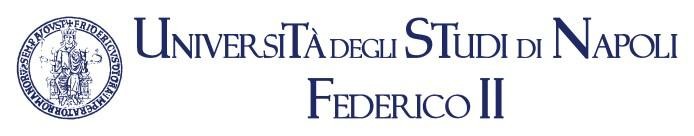 				Orario delle lezioni a.a. 2021/2022			III Anno I Semestre per i corsi di studio M86 (Tecniche Audioprotesiche)				      http://m86.corsidistudio.unina.it/Le aule per le lezioni sono indicate nel prospetto finaleRiepilogo Insegnamenti per il III Anno I SemestreSCIENZE MEDICHE DELLA PREVENZIONE  (ESAME) (Aula Edificio)(Presidente Commissione: Prof. Paternoster  Mariano)     Medicina del Lavoro 1   ( Prof. Luca Fontana  )  (Edificio 13 Aula C)     Medicina Legale   (Prof. Paternoster  Mariano)  (Edificio 13 Aula C)SCIENZE TECNICHE AUDIOPROTESICHE III (ESAME) (Aula Edificio)(Presidente Commissione: Carla Laria)	Sc.e Tec.dei Materiali  (Prof. Laura Mayol)   (Edificio 13 Aula C)	    Audioprotesi III   (Prof.) (Edificio 13 Aula C)	    Audiologia IV  (Prof.ssa Laria Carla) (Edificio 13 Aula C)		ATIVITA’ SEMINARIALE  (ESAME) (Aula  Edificio)	Attività Seminariale (Prof.) (Edificio 13 Aula C)TIROCINIO III ANNO I Semestre  (ESAME)(Presidente Commissione): (Prof. Carmine Piccolo)Prof….. Edificio 13DIRETTORE DIDATTICO DEI TIROCINI:Dott. Carmine PiccoloOrarioLunedì 10.10Martedì 11.10Mercoledì 12.10Giovedì 13.10Venerdì 14.108.30-9.30TirocinioTirocinioTirocinioTirocinioTirocinio9.30-10.30TirocinioTirocinioTirocinioTirocinioTirocinio10.30-11.30TirocinioTirocinioTirocinioTirocinioTirocinio11.30-12.30TirocinioTirocinioTirocinioTirocinioTirocinioPAUSAPAUSAPAUSAPAUSAPAUSAPAUSAPAUSAPAUSAPAUSAPAUSAPAUSAPAUSA13.00-14.00Audiologia IVAttività seminarialeTirocinioMedicina del Lavoro 1Sc.e Tec.dei Materiali  Materiali14.00-15.00Audiologia IVAttività seminarialeTirocinioMedicina del Lavoro 1Sc.e Tec.dei Materiali  Materiali15.00-16.00Medicina Legale Attività seminarialeTirocinioAudioprotesi IIIAudioprotesi III16.00-17.00Medicina Legale TirocinioAudioprotesi IIIAudioprotesi IIIOrarioLunedì 17.10Martedì 18.10Mercoledì 19.10Giovedì 20.10Venerdì 21.108.30-9.30TirocinioTirocinioTirocinioTirocinioTirocinio9.30-10.30TirocinioTirocinioTirocinioTirocinioTirocinio10.30-11.30TirocinioTirocinioTirocinioTirocinioTirocinio11.30-12.30TirocinioTirocinioTirocinioTirocinioTirocinioPAUSAPAUSAPAUSAPAUSAPAUSAPAUSA13.00-14.00Audiologia IVAttività seminarialeTirocinioMedicina del Lavoro 1Sc.e Tec.dei Materiali  Materiali14.00-15.00Audiologia IVAttività seminarialeTirocinioMedicina del Lavoro 1Sc.e Tec.dei Materiali  Materiali15.00-16.00Medicina Legale Attività seminarialeTirocinioAudioprotesi IIIAudioprotesi III16.00-17.00Medicina Legale TirocinioAudioprotesi IIIAudioprotesi IIIOrarioLunedì 24.10Martedì 25.10Mercoledì 26.10Giovedì 27.10Venerdì 28.108.30-9.30TirocinioTirocinioTirocinioTirocinioTirocinio9.30-10.30TirocinioTirocinioTirocinioTirocinioTirocinio10.30-11.30TirocinioTirocinioTirocinioTirocinioTirocinio11.30-12.30TirocinioTirocinioTirocinioTirocinioTirocinioPAUSAPAUSAPAUSAPAUSAPAUSAPAUSAPAUSA13.00-14.00Audiologia IVAttività seminarialeTirocinioMedicina del Lavoro 1Sc.e Tec.dei Materiali  Materiali14.00-15.00Audiologia IVAttività seminarialeTirocinioMedicina del Lavoro 1Sc.e Tec.dei Materiali  Materiali15.00-16.00Medicina Legale Attività seminarialeTirocinioAudioprotesi IIIAudioprotesi III16.00-17.00Medicina Legale TirocinioAudioprotesi IIIAudioprotesi IIIOrarioLunedì 31.10Martedì 01.11Mercoledì 02.11Giovedì 03.11Venerdì 04.118.30-9.30TirocinioTirocinioTirocinioTirocinio9.30-10.30TirocinioTirocinioTirocinioTirocinio10.30-11.30TirocinioFESTATirocinioTirocinioTirocinio11.30-12.30TirocinioTirocinioTirocinioTirocinio13.00-14.00TirocinioMedicina del Lavoro 1Sc.e Tec.dei Materiali  Materiali14.00-15.00TirocinioMedicina del Lavoro 1Sc.e Tec.dei Materiali  Materiali15.00-16.00TirocinioAudioprotesi IIIAudioprotesi III16.00-17.00TirocinioAudioprotesi IIIAudioprotesi IIIOrarioLunedì 07.11Martedì 08.11Mercoledì 09.11Giovedì 10.11Venerdì 11.118.30-9.30TirocinioTirocinioTirocinioTirocinioTirocinio9.30-10.30TirocinioTirocinioTirocinioTirocinioTirocinio10.30-11.30TirocinioTirocinioTirocinioTirocinioTirocinio11.30-12.30TirocinioTirocinioTirocinioTirocinioTirocinioPAUSAPAUSAPAUSAPAUSAPAUSAPAUSA13.00-14.00Audiologia IVAttività seminarialeTirocinioMedicina del Lavoro 1Sc.e Tec.dei Materiali  Materiali14.00-15.00Audiologia IVAttività seminarialeTirocinioMedicina del Lavoro 1Sc.e Tec.dei Materiali  Materiali15.00-16.00Medicina Legale Attività seminarialeTirocinioAudioprotesi IIIAudioprotesi III16.00-17.00Medicina Legale TirocinioAudioprotesi IIIAudioprotesi IIIOrarioLunedì 14.11Martedì 15.11Mercoledì 16.11Giovedì 17.11Venerdì 18.118.30-9.30TirocinioTirocinioTirocinioTirocinioTirocinio9.30-10.30TirocinioTirocinioTirocinioTirocinioTirocinio10.30-11.30TirocinioTirocinioTirocinioTirocinioTirocinio11.30-12.30TirocinioTirocinioTirocinioTirocinioTirocinio  PAUSAPAUSA  PAUSAPAUSA  PAUSAPAUSA  PAUSAPAUSA  PAUSAPAUSA  PAUSAPAUSA13.00-14.00Audiologia IVAttività seminarialeTirocinioMedicina del Lavoro 1Sc.e Tec.dei Materiali  Materiali14.00-15.00Audiologia IVAttività seminarialeTirocinioMedicina del Lavoro 1Sc.e Tec.dei Materiali  Materiali15.00-16.00Medicina Legale Attività seminarialeTirocinioAudioprotesi IIIAudioprotesi III16.00-17.00Medicina Legale TirocinioAudioprotesi IIIAudioprotesi IIIOrarioLunedì 21.11Martedì 22.11Mercoledì 23.11Giovedì 24.11Venerdì 25.118.30-9.30TirocinioTirocinioTirocinioTirocinioTirocinio9.30-10.30TirocinioTirocinioTirocinioTirocinioTirocinio10.30-11.30TirocinioTirocinioTirocinioTirocinioTirocinio11.30-12.30TirocinioTirocinioTirocinioTirocinioTirocinio  PAUSAPAUSA  PAUSAPAUSA  PAUSAPAUSA  PAUSAPAUSA  PAUSAPAUSA  PAUSAPAUSA13.00-14.00Audiologia IVAttività seminarialeTirocinioTirocinioSc.e Tec.dei Materiali  Materiali14.00-15.00Audiologia IVAttività seminarialeTirocinioTirocinioSc.e Tec.dei Materiali  Materiali15.00-16.00Medicina Legale Attività seminarialeTirocinioAudioprotesi IIIAudioprotesi III16.00-17.00Medicina Legale TirocinioAudioprotesi IIIAudioprotesi IIIOrarioLunedì 28.11Martedì 29.11Mercoledì 30.11Giovedì 01.12Venerdì 02.128.30-9.30TirocinioTirocinioTirocinioTirocinioTirocinio9.30-10.30TirocinioTirocinioTirocinioTirocinioTirocinio10.30-11.30TirocinioTirocinioTirocinioTirocinioTirocinio11.30-12.30TirocinioTirocinioTirocinioTirocinioTirocinioPAUSAPAUSAPAUSAPAUSAPAUSAPAUSAPAUSAPAUSAPAUSAPAUSAPAUSAPAUSA13.00-14.00Audiologia IVAttività seminarialeTirocinioSc.e Tec.dei Materiali  Materiali14.00-15.00Audiologia IVAttività seminarialeTirocinioSc.e Tec.dei Materiali  Materiali15.00-16.00Attività seminarialeAttività seminarialeTirocinioAudioprotesi IIIAudioprotesi III16.00-17.00Attività seminarialeTirocinioAudioprotesi IIIAudioprotesi IIIOrarioLunedì 05.12Martedì 06.12 11.12.12Mercoledì 07.12Giovedì 08.12Venerdì 09.128.30-9.30TirocinioTirocinioTirocinioTirocinio9.30-10.30TirocinioTirocinioTirocinioTirocinio10.30-11.30TirocinioTirocinioTirocinioFESTATirocinio11.30-12.30TirocinioTirocinioTirocinioTirocinioPAUSAPAUSA13.00-14.00Audiologia IVAttività seminarialeSc.e Tec.dei Materiali  Materiali14.00-15.00Audiologia IVAttività seminarialeSc.e Tec.dei Materiali  Materiali15.00-16.00Attività seminarialeAttività seminarialeAudioprotesi III16.00-17.00Attività seminarialeAudioprotesi IIIOrarioLunedì 12.12Martedì 13.12Mercoledì 14.12Giovedì 15.12Venerdì 16.128.30-9.30TirocinioTirocinioTirocinioTirocinioTirocinio9.30-10.30TirocinioTirocinioTirocinioTirocinioTirocinio10.30-11.30TirocinioTirocinioTirocinioTirocinioTirocinio11.30-12.30TirocinioTirocinioTirocinioTirocinioTirocinioPAUSAPAUSAPAUSAPAUSAPAUSA13.00-14.00Audiologia IVAttività seminarialeTirocinioTirocinioSc.e Tec.dei Materiali  Materiali14.00-15.00Audiologia IVAttività seminarialeTirocinioTirocinioSc.e Tec.dei Materiali  Materiali15.00-16.00Attività seminarialeAttività seminarialeTirocinioTirocinio16.00-17.00Attività seminarialeTirocinioTirocinio	OrarioLunedì 1912Martedì 20.12Martedì 20.12Mercoledì 21.12Mercoledì 21.12Giovedì 22.12Giovedì 22.12Venerdì 23.12Venerdì 23.128.30-9.30TirocinioTirocinioTirocinioTirocinioTirocinio9.30-10.30TirocinioTirocinioTirocinioTirocinioTirocinioFESTAFESTAFESTAFESTA10.30-11.30TirocinioTirocinioTirocinioTirocinioTirocinio11.30-12.30TirocinioTirocinioTirocinioTirocinioTirocinio13.00-14.00Audiologia IVAttività seminarialeAttività seminarialeTirocinioTirocinio14.00-15.00Audiologia IVAttività seminarialeAttività seminarialeTirocinioTirocinioFESTAFESTAFESTAFESTA15.00-16.00Attività seminarialeAttività seminarialeTirocinioTirocinio16.00-17.00TirocinioTirocinio..OrarioOrarioLunedì 26.12Lunedì 26.12Martedì 27.12Martedì 27.12Mercoledì 28.12Mercoledì 28.12Giovedì 29.12Giovedì 29.12Venerdì 30.12Venerdì 30.128.30-9.308.30-9.309.30-10.309.30-10.30FESTAFESTAFESTAFESTAFESTAFESTAFESTAFESTAFESTAFESTA10.30-11.3010.30-11.3011.30-12.3011.30-12.3013.00-14.0013.00-14.0014.00-15.0014.00-15.0015.00-16.0015.00-16.0016.00-17.0016.00-17.00OrarioLunedì 02.01Martedì 0301Mercoledì 04.01Giovedì 05.01Venerdì 06.018.30-9.30FESTAFESTAFESTATirocinio9.30-10.30FESTATirocinio10.30-11.30FESTATirocinio11.30-12.30FESTATirocinio13.00-14.00Tirocinio14.00-15.00Tirocinio15.00-16.00Tirocinio16.00-17.00TirocinioOrarioLunedì 09.01Martedì 10.01Mercoledì 11.01Giovedì 12.01Venerdì 13.018.30-9.30TirocinioTirocinioTirocinioTirocinioTirocinio9.30-10.30TirocinioTirocinioTirocinioTirocinioTirocinio10.30-11.30TirocinioTirocinioTirocinioTirocinioTirocinio11.30-12.30TirocinioTirocinioTirocinioTirocinioTirocinioPAUSAPAUSAPAUSAPAUSAPAUSAPAUSA13.00-14.00Audiologia IVTirocinioTirocinioAudiologia IV Sc.e Tec.dei Materiali  Materiali14.00-15.00Audiologia IVTirocinioTirocinioAudiologia IV Sc.e Tec.dei Materiali  Materiali15.00-16.00TirocinioTirocinioAudiologia IV16.00-17.00TirocinioTirocinioAudioprotesi IIIOrarioLunedì 16.01Martedì 17.01Mercoledì 18.01Giovedì 19.01Venerdì 20.018.30-9.30TirocinioTirocinioTirocinioTirocinioTirocinio9.30-10.30TirocinioTirocinioTirocinioTirocinioTirocinio10.30-11.30TirocinioTirocinioTirocinioTirocinioTirocinio11.30-12.30TirocinioTirocinioTirocinioTirocinioTirocinioPAUSAPAUSAPAUSAPAUSAPAUSAPAUSA13.00-14.00Audiologia IV TirocinioAudiologia IV Sc.e Tec.dei Materiali  Materiali14.00-15.00Audiologia IV TirocinioAudiologia IV Sc.e Tec.dei Materiali  Materiali15.00-16.00TirocinioAudiologia IV 16.00-17.00TirocinioAudioprotesi IIIOrarioLunedì 23.01Martedì 24.01Mercoledì 25.01Giovedì 26.01Venerdì 27.018.30-9.30TirocinioTirocinioTirocinioTirocinioTirocinio9.30-10.30TirocinioTirocinioTirocinioTirocinioTirocinio10.30-11.30TirocinioTirocinioTirocinioTirocinioTirocinio11.30-12.30TirocinioTirocinioTirocinioTirocinioTirocinioPAUSAPAUSAPAUSAPAUSAPAUSAPAUSA13.00-14.00Audiologia IV TirocinioAudiologia IV 14.00-15.00Audiologia IVTirocinioAudiologia IV 15.00-16.00Audiologia IVTirocinioAudiologia IV16.00-17.00TirocinioOrarioLunedì 30.01Martedì 31.01Mercoledì 01.02Giovedì 02.02Venerdì 03.028.30-9.30TirocinioTirocinioTirocinioTirocinioTirocinio9.30-10.30TirocinioTirocinioTirocinioTirocinioTirocinio10.30-11.30TirocinioTirocinioTirocinioTirocinioTirocinio11.30-12.30TirocinioTirocinioTirocinioTirocinioTirocinioPAUSAPAUSAPAUSAPAUSAPAUSAPAUSA13.00-14.00TirocinioTirocinioTirocinioTirocinio14.00-15.00TirocinioTirocinioTirocinioTirocinio15.00-16.00TirocinioTirocinioTirocinioTirocinio16.00-17.00TirocinioTirocinioTirocinioTirocinioOrarioLunedì 06.02Martedì 07.02Mercoledì 08.02Giovedì 09.02Venerdì 10.028.30-9.30TirocinioTirocinioTirocinioTirocinioTirocinio9.30-10.30TirocinioTirocinioTirocinioTirocinioTirocinio10.30-11.30TirocinioTirocinioTirocinioTirocinioTirocinio11.30-12.30TirocinioTirocinioTirocinioTirocinioTirocinioPAUSAPAUSAPAUSAPAUSAPAUSAPAUSA13.00-14.00TirocinioTirocinioTirocinioTirocinio14.00-15.00TirocinioTirocinioTirocinioTirocinio15.00-16.00TirocinioTirocinioTirocinioTirocinio16.00-17.00TirocinioTirocinioTirocinioTirocinioOrarioLunedì 13.02Martedì 14.02Mercoledì 15.02Giovedì 16.02Venerdì 17.028.30-9.30TirocinioTirocinioTirocinioTirocinioTirocinio9.30-10.30TirocinioTirocinioTirocinioTirocinioTirocinio10.30-11.30TirocinioTirocinioTirocinioTirocinioTirocinio11.30-12.30TirocinioTirocinioTirocinioTirocinioPAUSAPAUSAPAUSAPAUSAPAUSAPAUSA13.00-14.0014.00-15.0015.00-16.0016.00-17.00